Опрос Почты России: почти 60% россиян планируют покупать товары на распродажах только онлайнПочта России опросила россиян перед традиционными осенними распродажами – «Черной пятницей», «Днем холостяка» и другими. Выяснилось, что онлайн-шоппинг планируют почти 58,2% россиян, 37,2% собираются покупать и в онлайн, и в офлайн-формате, и всего 4,6% опрошенных предпочтут распродажи в обычных магазинах. Покупки в российских интернет-магазинах планируют 76% опрошенных, а 59% хотят заказывать товары за границей. При этом мужчины больше интересуются покупками в зарубежных интернет-магазинах, чем женщины (59% и 51% соответственно). По мнению опрошенных, за границей товары стоят дешевле (69%), в интернет-магазинах представлен более широкий ассортимент товаров (53%), а нужные товары при этом отсутствуют в России (47%).Жители небольших городов предпочитают заказывать доставку в почтовые отделения (75%). На распродажах большинство из них готовы потратить не более 5 000 руб. (47%) Доставку по России до 1 недели готовы ждать 31% жителей небольших городов, и лишь 16% отметили, что хотели бы получать товар в течение 2-3 дней. Из зарубежных интернет-магазинов участники опроса готовы ждать доставку до 1 месяца (54%). Для сравнения, жители городов-милионников предпочитают доставку товаров в пункты выдачи заказов (ПВЗ) (60%) и готовы потратить на распродажах в 2021 г. до 10 000 руб. (34%). 29% опрошенных жителей мегаполисов не готовы ждать доставки из российских онлайн-магазинов более 2-3 дней. Также участники опроса назвали причины, которые остановят их от покупки онлайн. Так, 51% россиян не будут покупать товар, если на него плохие отзывы в интернете. Негативные отзывы об интернет-магазине остановят от покупки 36% опрошенных. 29% не станут покупать товар, если магазин не предоставляет бесплатную доставку. Среди категорий товаров, которые россияне хотели бы приобрести онлайн в 2021 г., участники опроса назвали одежду (51%), электронику и технику (43%), товары для хобби и отдыха (28%), товары для дома и ремонта (27%), парфюмерию и косметику (23%).В опросе приняли участие 4750 россиян. 57% опрошенных – женщины. В возрасте от 45 до 65 лет – 37% опрошенных, 25% – в возрасте от 35 до 44 лет, 18% – в возрасте от 25 до 24 лет. Проживают в городах миллионниках 36,7% опрошенных, 34,6% – в городах с населением от 100 000 до 1 млн. жителей, и 28,8% в небольших населенных пунктах до 100 000 жителей. АО «Почта России» — крупнейший федеральный почтовый и логистический оператор страны, входит в перечень стратегических предприятий Российской Федерации. Седьмая крупнейшая компания в мире по количеству отделений обслуживания клиентов — свыше 42 тысяч точек, порядка 80% из которых находятся в малых населенных пунктах. Почта России — лидер российского рынка логистики для электронной коммерции. На сегодняшний день доставкой Почтой пользуются крупнейшие компании интернет-торговли: Wildberries, OZON, «Детский Мир», «Яндекс.Маркет», «СберМегаМаркет», AliExpress Россия, iHerb, Avon и другие. Оператор доставляет посылки по каждому адресу страны: до 42 000 почтовых отделений по всей России или курьерами на дом в 11 400 населенных пунктов.В 2020 г. компания доставила 334,6 млн отправлений с товарным вложением. Средний срок доставки по России сократился с 7 до 3,7 дней.  Для компаний электронной торговли Почта сократила процесс подключения к своим услугам до 30 минут и полностью перевела его в онлайн. Также для интернет-магазинов работает сервис «Лёгкий возврат», позволяющий покупателям возвращать товары в любом отделении почтовой связи. А получать посылки клиенты могут не только в почтовых отделениях, но и через партнёрские пункты.Пресс-служба АО «Почта России» press_service@russianpost.ru Чтобы всегда быть в курсе наших новостей, подписывайтесь на телеграм-канал Почты https://t.me/napochte    ПРЕСС-РЕЛИЗ17 ноября 2021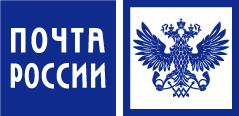 